Praca zdalna 23.11.2021  (wtorek)„Bursztyn – bursztynek” – zabawa językowa. N. prezentuje korale lub inną biżuterię wykonaną z bursztynu. Dzieci oglądają je, podają cechy, omawiają, co to jest i skąd pochodzi bursztyn oraz co można w nim zobaczyć. Następnie N. rzuca piłkę do dziecka i mówi wyraz. Przedszkolaki tworzą zdrobnienie i odrzucają piłkę, np. bursztyn – bursztynek, pierścień pierścionek, koral – koralik, kamyk – kamyczek, byk – byczek, kok – koczek, żuk – żuczek, rak – raczek, pąk – pączek, lok – loczek, bok – boczek, sok – soczek, rok – roczek, mak – maczek, żak – żaczek.Ekspresja ruchowa do piosenki „Bursztynek” z repertuaru zespołu Fasolki.https://www.youtube.com/watch?v=zUYRrsX6BpI • „Dinozaury, pszczoły, ule” – słuchanie i rozmowa na temat fragmentów książki „Pszczoły” Piotra Sochy. Rodzic czyta. Pszczoły (fragmenty) Piotr Socha 100 milionów lat! Co najmniej tyle pszczoły żyją na Ziemi. Pochodzą więc z czasów, gdy na Ziemi królowały jeszcze dinozaury. Skąd to wiadomo? Odnaleziono aż tak stare bursztyny z zatopionymi w nich pasiastymi owadami. A naukowcy uważają, że pszczoły pojawiły się nawet wcześniej, jakieś 120 milionów lat temu. W tym czasie rośliny dopiero udoskonalały swój najnowszy wynalazek – kwiaty. Okazało się, że do ich pożywnego pyłku i słodkiego nektaru chętnie przylatują głodne owady, przy okazji zapylając rośliny (…). Taka współpraca przynosiła korzyści obu stronom (…). Rodzina pszczela to grupa kilkudziesięciu tysięcy pszczół mieszkających razem i spokrewnionych ze sobą. Tworzą znakomicie zorganizowaną społeczność, w której wszyscy mają ściśle określone role. Życie każdej pszczoły zaczyna się w momencie, gdy wspólna matka (…) składa jajeczko do komórki plastra. Z niego wykluwa się larwa, czyli czerw. Robotnice karmią go mleczkiem pszczelim, pyłkiem oraz miodem, a potem zamykają komórkę, żeby larwa mogła spokojnie przejść przeobrażenie w dorosłą pszczołę. Kiedy już się to stanie, młoda pszczoła wygryza się, czyli otwiera wieczko swej komórki i wychodzi na świat jako kolejna robotnica, truteń lub matka. Robotnice rozpoczynają karierę jako sprzątaczki – czyszczą i porządkują komórki plastra. Później awansują na karmicielki larw. Następnie zostają przydzielone do bardziej specjalistycznych prac, jak odbieranie nektaru i pyłku przynoszonego przez zbieraczki, produkcja wosku, budowa plastrów czy pilnowanie wejścia ula. (…) O wiele lżejsze życie mają samce pszczół, czyli trutnie. Nie pracują, nie zbierają pożywienia, a nawet są karmione przez robotnice. (…) Ich jedynym zadaniem jest (…) zostać ojcem nowych pszczół (…). Matka, jak każda pszczoła w rodzinie, spędza całe dnie na pracy. Różnica polega na tym, że jej jedynym obowiązkiem jest wydawanie na świat potomstwa. (…) Teren wokół ula jest nieustannie patrolowany przez pszczoły zwiadowczynie. Kiedy znajdą one dobre źródło nektaru lub pyłku, informują o tym pozostałe zbieraczki. Robią to, tańcząc na plastrze miodu. (…) Pszczołom zawdzięczamy nie tylko miód, ale też mnóstwo innych pyszności. Bez pomocy małych zapylaczy wiele roślin nie mogłoby wydawać owoców i nasion (…). Pszczołom możemy być wdzięczni za jabłka, gruszki, śliwki, czereśnie czy arbuzy. Ale to nie wszystko. Dzięki zapyleniu mamy także wiele warzyw pestkowych, takich jak ogórek czy papryka. Nazywamy je warzywami, ale z punktu widzenia rośliny są to owoce. (…) Starożytni Egipcjanie dobrze znali się na pszczelarstwie. (…) Już ponad 4000 lat temu umieli budować ule. Zwykle miały one postać podłużnych glinianych naczyń. (…) Tysiące lat temu, kiedy niemal cały teren dzisiejszej Polski był porośnięty puszczą, ludzie zdobywali miód podobnie jak niedźwiedzie. Znajdowali dziuplę, w której żyły dzikie pszczoły, wspinali się na drzewo i wyrywali plastry, niszcząc przy tym gniazdo. (…) Jakieś 2000 lat temuzrozumieli, że dużo bardziej opłaca im się współpracować z owadami. Wciąż jednak uważali, że najlepszym miejscem dla pszczół jest las. Dlatego zamiast stawiać ule obok swoich domów, wycinali w drzewach sztuczne dziuple i zachęcali pszczoły, żeby się w nich osiedlały. Tak narodziło się pszczelarstwo leśne, czyli bartnictwo. Pszczelą dziuplę nazywano barcią, a opiekującego się nią człowieka – bartnikiem. (…) Dzisiejszy ul wyglądem przypomina najczęściej mały domek. Ma daszek (…) i ściany (…), bo pszczoły, tak samo, jak ludzie, nie lubią, kiedy im zimno i deszcz kapie na głowę. Całość jest dodatkowo ocieplana słomą (…), wełną mineralną lub styropianem. W środkowej części dobrze ocieplonego ula pszczoły potrafią utrzymać temperaturę 34°C nawet w czasie mroźnej zimy. Taka konstrukcja chroni też rodzinę przed przegrzaniem latem. Mieszkańcy wlatują do ula i wylatują z niego przez otwór nazywany wylotkiem (…). Rodzic zadaje pytania: Od ilu lat pszczoły żyją na Ziemi? Skąd to wiemy? Jak wygląda pszczela rodzina? Co robią pszczoły, jakie mają zadania? Co zawdzięczamy pszczołom? Jak wyglądały ule kiedyś? Kto to jest bartnik? Jak wygląda ul dziś? Następnie pokazuje zdjęcia przedstawiające ule, dzieci omawiają ich wygląd. N. przyczepia napis: ul, przedszkolaki dzielą wyraz na sylaby, określają, jaką głoskę słuchać na początku wyrazu. Podają słowa rozpoczynające się tą głoską, np. Ula, ulica, ubranie, umywalka, UFO, usta, ufoludek, ucho, uczeń, i dzielą je na sylaby z wykorzystaniem klaskania i ruchu (tupanie, podskoki itp.) • „Pszczoły i dinozaury” – zabawa ruchowa z elementem czworakowania. N. dzieli grupę na 2 zespoły: pszczoły i dinozaury. Dzieci swobodnie poruszają się po sali. Na hasło N.: Pszczoły! / Bees! – pszczoły biegają, machają rękoma jak skrzydłami oraz naśladują bzyczenie: Bzzzzzzzzzzzzz, dinozaury w tym czasie nieruchomieją i zatrzymują się w miejscu. Na hasło N.: Dinozaury! / Dinosaurs! – dinozaury chodzą na czworakach, naśladują głosy dinozaurów. Dzieci-pszczoły nieruchomieją. Przy powtórzeniu następuje zamiana ról. Na hasło N.: Zwierzęta! / Animals! – wszyscy poruszają się razem, zwracając uwagę na to, żeby dzieci-pszczoły nie nadepnęły na dzieci-dinozaury. • „Pszczoła” – praca plastyczno-techniczna (według pomysłu kreatywniewdomu.pl). Każde dziecko otrzymuje paski papieru (2 żółte i 1 czarny – tej samej długości, 1 czarny, krótszy od poprzednich na zrobienie głowy), biały i czarny papier, klej, nożyczki. Przedszkolaki sklejają paski o jednakowej długości (2 żółte i 1 czarny) w łezkę (najpierw każdy osobno), w krótkim czarnym pasku sklejają jego końce razem, żeby utworzyć głowę pszczoły. Paski-łezki sklejają razem, tworząc tułów pszczoły (żółte paski na zewnątrz, czarny do środka), z białego papieru wycinają skrzydła i oczy, naklejają je w odpowiednim miejscu (oczy na krótkim, czarnym pasku, skrzydła na tułowiu), doklejają głowę do tułowia, z czarnego papieru wycinają nogi (przyklejają w poprzek tułowia) i czułki (na głowie). – dzieci pięcioletnie Kolorowanie obrazka pszczółki (dzieci 4-letnie).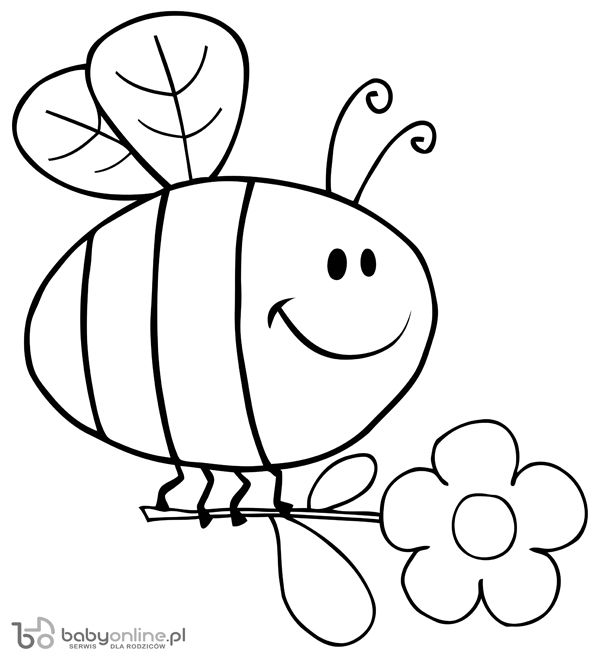 